Занимаемся дома! 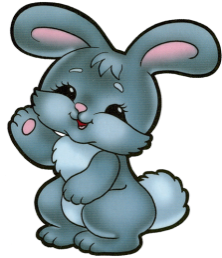 Минутки - карантинки 2 гр.№6 Задачи: Развиваем речь;             развиваем желание ритмично двигаться              под музыку;             приучаем подпевать взрослому;             развиваем эмоциональность.Поздороваемся: «Здрав-ствуй, Зайка,Как де-ла? У ме-ня всё хо-ро-шо! (прохлопываем в ладошки)Упражнение «Попрыгаем» «Раз, два, три, четыре, пять, будем весело скакать. (легко подпрыгиваем на месте, можно прыгать вокруг себя)Зайке помогаем – хвостиком виляем» (движения по тексту)Молодцы!https://www.youtube.com/watch?v=jxS_dWqsVIYМы немного отдохнём песню зайчику споём:«Зайка серенький сидит»1.Зайка серенький сидит,Он ушами шевелит.Вот так, вот так, он ушами шевелит.2.Зайке холодно сидеть Надо лапочки погретьВот так, вот так, надо лапочки погреть.3.Зайка серенький вставай, в прятки с нами поиграйВот так, вот так, в прятки с нами поиграй!4.Зайке холодно стоять,Надо зайке поскакать.Вот как, вот как. Надо зайке поскакать!https://www.youtube.com/watch?v=sDc9mNK3Jf0Вспомним знакомые песенки споём вместе?«Маме песенку спою»Рано утром я встаю, Ля-ля-ля, ля-ля-ля!Маме песенку поюЛя-ля-ля, ля-ля-ля!Мама раньше всех встаётЛя-ля-ля, ля-ля-ля!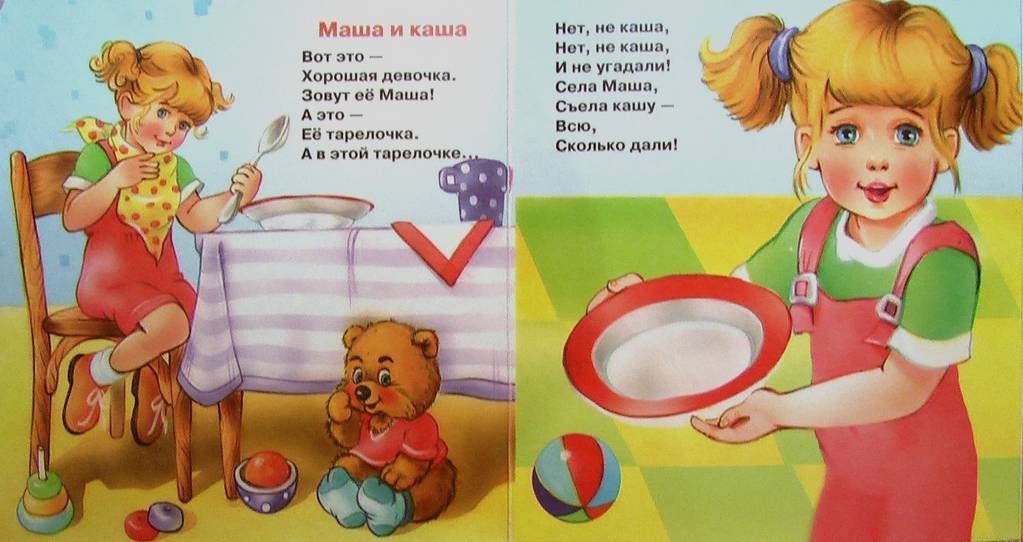 В детский сад меня ведёт.Ля-ля-ля, ля-ля-ля!А когда домой придёмЛя-ля-ля, ля-ля-ля!Вместе песенку споёмЛя-ля-ля, ля-ля-ля!             «Маша и каша» Вот это хорошая девочка,Зовут эту девочку Маша!А это её тарелочка, а в этой тарелочке  что? Каша?Нет не каша, нет не каша,И не угадали, и не угадали.Села Маша, съела кашу. Всю! сколько дали!https://www.youtube.com/watch?v=AZdy8tzh28oПойте песенки почаще и вместе с мамой.         Молодцы!Зайке скажем: «Пока!!!» До встречи!А ниже вам  подарок                              Раскраска «Зайка»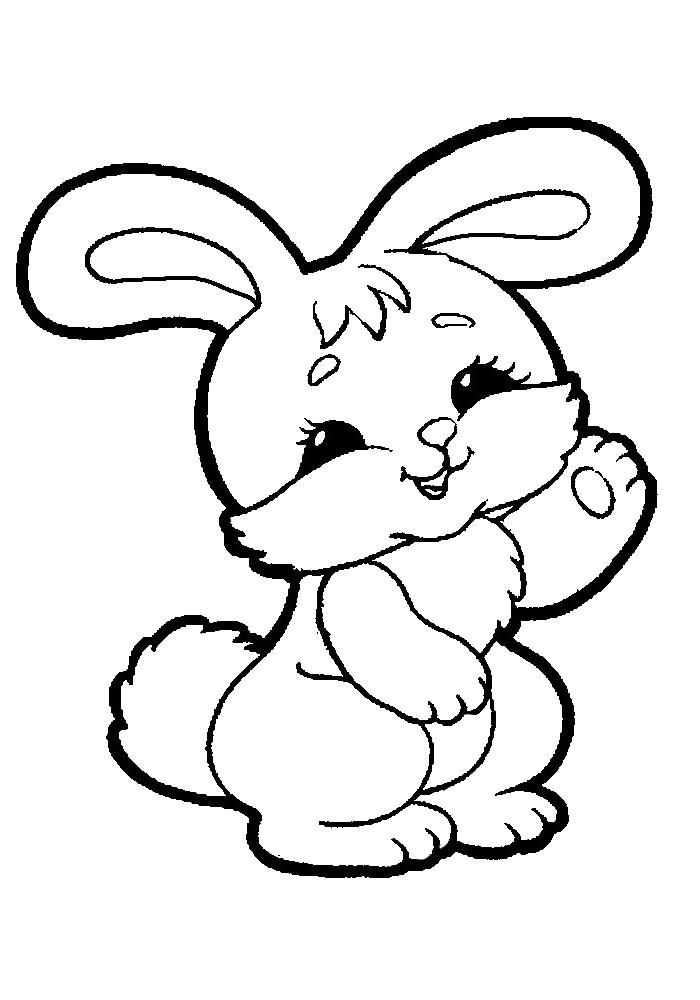 